Buty damskie na wesele - jakie obuwie wybrać, by było modne i wygodne?Wiele kobiet ma problem z tym, jakie <strong>buty damskie na wesele</strong> wybrać, tak, by pasowały one do stylizacji i dobrze leżały na stopie. Poniżej znajdziesz kilka propozycji od nas!Buty damskie na weseleZbliża się w wesele lub inne przyjęcie, a Ty nie masz pomysłu na to, jakie obuwie dopasować do swojej stylizacji? Bez obaw - z naszą pomocą na pewno dobierzesz idealne buty damskie na wesele, które będą nie tylko modne i atrakcyjne, ale również bardzo wygodne.Jak wybrać buty damskie na wesele?Wybór obuwia nie jest prosty. W końcu trzeba wybrać model, w którym będziesz czuła się dobrze i w którym bez problemu wytrzymasz całą noc. Z jakiego materiału powinny być buty damskie na wesele?Postaw na obuwie wykonane ze skóry. Materiał ten dobrze dopasowuje się do stopy, dzięki czemu spokojnie przetańczysz w nich całą noc. Choć zwykle tego typu buty nie są tanie, to warto mieć choć jedną parę skórzanego obuwia w swojej szafie.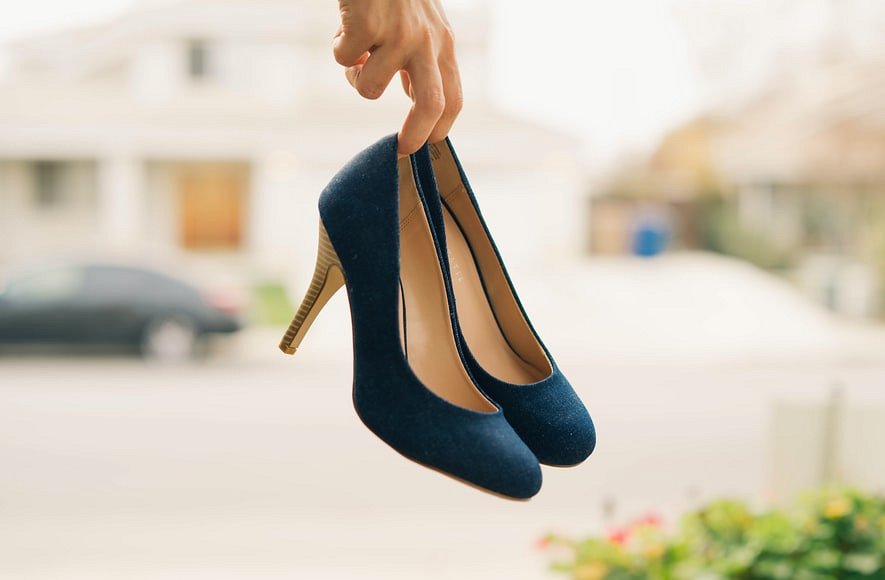 Tylko szpilki lub koturny?Wiele kobiet wybiera takie buty damskie na wesele jak szpilki lub koturny. W tego rodzaju obuwiu nogi prezentują się naprawdę atrakcyjnie. Ale czy tylko takie obuwie nadaje się na wesele?Oczywiście, że nie! Równie dobrym wyborem będą delikatne baleriny lub sandały z paseczkami. Najważniejsze jest, byś czuła się nie tylko modnie, ale i również wygodnie. Jeżeli jednak zależy Ci, by iść w butach na wysokim obcasie, zapakuj do torebki płaskie obuwie - być może w którymś momencie zechcesz je przebrać. 